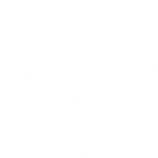 Fase 1 (måned-måned)Fase 2 (måned-måned)Fase 3 (måned-måned)Fase 4 (måned-måned)IstreningKampBarmarkTeori / mentalt